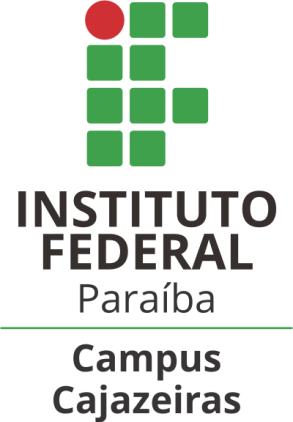     RequerimentoCajazeiras – PB, ______de _______________________de 20___	ASSINATURA DO REQUERENTE	* Padronização – DG – DGP - DDE - UNINFO. DOCUMENTOS QUE DEVEM SER ANEXADOS A ESTE REQUERIMENTO01. Informações do (a) Requerente: 01. Informações do (a) Requerente: 01. Informações do (a) Requerente: 01. Informações do (a) Requerente: 01. Informações do (a) Requerente: 01. Informações do (a) Requerente: 01. Informações do (a) Requerente: 01. Informações do (a) Requerente: 01. Informações do (a) Requerente: 01. Informações do (a) Requerente: 01. Informações do (a) Requerente: 01. Informações do (a) Requerente: 01. Informações do (a) Requerente: 01. Informações do (a) Requerente: 01. Informações do (a) Requerente: 01. Informações do (a) Requerente: 01. Informações do (a) Requerente: Nome: Nome: Nome: Nome: Nome: Nome: Matricula SIAPE:Matricula SIAPE:Matricula SIAPE:Matricula SIAPE:Matricula SIAPE:Matricula SIAPE:Matricula SIAPE:Matricula SIAPE:Matricula SIAPE:Matricula SIAPE:Matricula SIAPE:Cargo:Cargo:CPF:RG:RG:RG:Lotação:Lotação:Lotação:Lotação:Lotação:Lotação:Ramal:Ramal:Ramal:Ramal:Ramal:Endereço: Endereço: Endereço: Endereço: Endereço: Endereço: Endereço: Endereço: Endereço: Endereço: NºNºNºNºNºNºNºComplemento:Complemento:Cidade:Cidade:Cidade:Cidade:UF:UF:UF:UF:CEPCEPCEPCEPCEPCEPCEPTelefone:  (  )Telefone:  (  )Celular:  (  )Celular:  (  )Celular:  (  )Celular:  (  )E-mail:E-mail:E-mail:E-mail:E-mail:E-mail:E-mail:E-mail:E-mail:E-mail:E-mail:Requeremos a: (  ) Direção Geral do IFPB/Campus Cajazeiras (    ) Reitoria do IFPBRequeremos a: (  ) Direção Geral do IFPB/Campus Cajazeiras (    ) Reitoria do IFPBRequeremos a: (  ) Direção Geral do IFPB/Campus Cajazeiras (    ) Reitoria do IFPBRequeremos a: (  ) Direção Geral do IFPB/Campus Cajazeiras (    ) Reitoria do IFPBRequeremos a: (  ) Direção Geral do IFPB/Campus Cajazeiras (    ) Reitoria do IFPBRequeremos a: (  ) Direção Geral do IFPB/Campus Cajazeiras (    ) Reitoria do IFPBRequeremos a: (  ) Direção Geral do IFPB/Campus Cajazeiras (    ) Reitoria do IFPBRequeremos a: (  ) Direção Geral do IFPB/Campus Cajazeiras (    ) Reitoria do IFPBRequeremos a: (  ) Direção Geral do IFPB/Campus Cajazeiras (    ) Reitoria do IFPBRequeremos a: (  ) Direção Geral do IFPB/Campus Cajazeiras (    ) Reitoria do IFPBRequeremos a: (  ) Direção Geral do IFPB/Campus Cajazeiras (    ) Reitoria do IFPBRequeremos a: (  ) Direção Geral do IFPB/Campus Cajazeiras (    ) Reitoria do IFPBRequeremos a: (  ) Direção Geral do IFPB/Campus Cajazeiras (    ) Reitoria do IFPBRequeremos a: (  ) Direção Geral do IFPB/Campus Cajazeiras (    ) Reitoria do IFPBRequeremos a: (  ) Direção Geral do IFPB/Campus Cajazeiras (    ) Reitoria do IFPBRequeremos a: (  ) Direção Geral do IFPB/Campus Cajazeiras (    ) Reitoria do IFPBRequeremos a: (  ) Direção Geral do IFPB/Campus Cajazeiras (    ) Reitoria do IFPB02. Requerimento:02. Requerimento:02. Requerimento:02. Requerimento:02. Requerimento:02. Requerimento:02. Requerimento:02. Requerimento:02. Requerimento:02. Requerimento:02. Requerimento:02. Requerimento:02. Requerimento:02. Requerimento:02. Requerimento:02. Requerimento:02. Requerimento:OPÇÃOOPÇÃOOPÇÃOOPÇÃODOCUMENTOS SOLICITADOSDOCUMENTOS SOLICITADOSDOCUMENTOS SOLICITADOSDOCUMENTOS SOLICITADOSDOCUMENTOS SOLICITADOSDOCUMENTOS SOLICITADOSDOCUMENTOS SOLICITADOSDOCUMENTOS SOLICITADOSDOCUMENTOS SOLICITADOSDOCUMENTOS SOLICITADOSDOCUMENTOS SOLICITADOSDOCUMENTOS SOLICITADOSDOCUMENTOS SOLICITADOSABONO DE FALTAS ABONO DE FALTAS ABONO DE FALTAS 08101014214141ABONO DE PERMANÊNCIAABONO DE PERMANÊNCIAABONO DE PERMANÊNCIA12272730325252ACELERAÇÃO DA PROMOÇÃOACELERAÇÃO DA PROMOÇÃOACELERAÇÃO DA PROMOÇÃO68ADICIONAL DE INSALUBRIDADE/PERICULOSIDADEADICIONAL DE INSALUBRIDADE/PERICULOSIDADEADICIONAL DE INSALUBRIDADE/PERICULOSIDADE495151AFASTAMENTO DO PAÍS (Para Estudo ou Missão Oficial no Exterior)AFASTAMENTO DO PAÍS (Para Estudo ou Missão Oficial no Exterior)AFASTAMENTO DO PAÍS (Para Estudo ou Missão Oficial no Exterior)05131328374848494955596267AFASTAMENTO PARA MANDATO ELETIVOAFASTAMENTO PARA MANDATO ELETIVOAFASTAMENTO PARA MANDATO ELETIVO45AFASTAMENTO PARA QUALIFICACAO NO PAISAFASTAMENTO PARA QUALIFICACAO NO PAISAFASTAMENTO PARA QUALIFICACAO NO PAIS05131349616767APOSENTADORIAAPOSENTADORIAAPOSENTADORIA122727303238384444ASSISTENCIA À SAUDE SUPLEMENTARASSISTENCIA À SAUDE SUPLEMENTARASSISTENCIA À SAUDE SUPLEMENTAR0818181920242431313649ASSISTÊNCIA PRÉ-ESCOLAR ASSISTÊNCIA PRÉ-ESCOLAR ASSISTÊNCIA PRÉ-ESCOLAR 09313143506666AUXILIO NATALIDADEAUXILIO NATALIDADEAUXILIO NATALIDADE0931314243AUXILIO-FUNERALAUXILIO-FUNERALAUXILIO-FUNERAL08090911344646545463AUXILIO-TRANSPORTEAUXILIO-TRANSPORTEAUXILIO-TRANSPORTE04202049AVERBAÇÃO DE TEMPO DE SERVIÇO/CONTRIBUIÇÃOAVERBAÇÃO DE TEMPO DE SERVIÇO/CONTRIBUIÇÃOAVERBAÇÃO DE TEMPO DE SERVIÇO/CONTRIBUIÇÃO124747DISPENSA DE FUNÇÃO GRATIFICADA OU EXONERAÇÃO DE CARGO DE DIREÇÃODISPENSA DE FUNÇÃO GRATIFICADA OU EXONERAÇÃO DE CARGO DE DIREÇÃODISPENSA DE FUNÇÃO GRATIFICADA OU EXONERAÇÃO DE CARGO DE DIREÇÃO223939EXONERAÇÃO, A PEDIDOEXONERAÇÃO, A PEDIDOEXONERAÇÃO, A PEDIDO2730303239HORÁRIO ESPECIALHORÁRIO ESPECIALHORÁRIO ESPECIAL35404050INCENTIVO À QUALIFICAÇÃOINCENTIVO À QUALIFICAÇÃOINCENTIVO À QUALIFICAÇÃO68LICENÇA À ADOTANTELICENÇA À ADOTANTELICENÇA À ADOTANTE66LICENÇA MATERNIDADE + PRORROGRAÇÃOLICENÇA MATERNIDADE + PRORROGRAÇÃOLICENÇA MATERNIDADE + PRORROGRAÇÃO095050LICENÇA PARA ACOMPANHAMENTO DO CÔNJUGE OU COMPANHEIROLICENÇA PARA ACOMPANHAMENTO DO CÔNJUGE OU COMPANHEIROLICENÇA PARA ACOMPANHAMENTO DO CÔNJUGE OU COMPANHEIRO08252546LICENÇA PARA ATIVIDADE POLITICALICENÇA PARA ATIVIDADE POLITICALICENÇA PARA ATIVIDADE POLITICA07LICENÇA PARA CAPACITAÇÃOLICENÇA PARA CAPACITAÇÃOLICENÇA PARA CAPACITAÇÃO406060LICENÇA PARA TRATAMENTO DE SAÚDE LICENÇA PARA TRATAMENTO DE SAÚDE LICENÇA PARA TRATAMENTO DE SAÚDE 01LICENÇA PARA TRATAR DE INTERESSES PARTICULARES (Sem Vencimento)LICENÇA PARA TRATAR DE INTERESSES PARTICULARES (Sem Vencimento)LICENÇA PARA TRATAR DE INTERESSES PARTICULARES (Sem Vencimento)23LICENÇA PATERNIDADE + PRORROGRAÇÃOLICENÇA PATERNIDADE + PRORROGRAÇÃOLICENÇA PATERNIDADE + PRORROGRAÇÃO096666LICENÇA POR MOTIVO DE DOENÇA EM PESSOA DA FAMÍLIALICENÇA POR MOTIVO DE DOENÇA EM PESSOA DA FAMÍLIALICENÇA POR MOTIVO DE DOENÇA EM PESSOA DA FAMÍLIA01141415PAGAMENTO POR SUBSTITUIÇÃOPAGAMENTO POR SUBSTITUIÇÃOPAGAMENTO POR SUBSTITUIÇÃO165858PENSÃO CIVIL TEMPORÁRIA (Por Morte)PENSÃO CIVIL TEMPORÁRIA (Por Morte)PENSÃO CIVIL TEMPORÁRIA (Por Morte)09111126293232343466PENSÃO CIVIL VITALÍCIA (Por Morte)PENSÃO CIVIL VITALÍCIA (Por Morte)PENSÃO CIVIL VITALÍCIA (Por Morte)08111126293232343446PROGRESSÃO DOCENTE (De um nível para outro dentro da mesma classe)PROGRESSÃO DOCENTE (De um nível para outro dentro da mesma classe)PROGRESSÃO DOCENTE (De um nível para outro dentro da mesma classe)03PROGRESSÃO POR CAPACITAÇÃO PROFISSIONALPROGRESSÃO POR CAPACITAÇÃO PROFISSIONALPROGRESSÃO POR CAPACITAÇÃO PROFISSIONAL566868PROGRESSÃO POR MÉRITO PROFISSIONALPROGRESSÃO POR MÉRITO PROFISSIONALPROGRESSÃO POR MÉRITO PROFISSIONAL03PROMOÇÃO DOCENTE (Do último nível de uma classe para o nível inicial subsequente)PROMOÇÃO DOCENTE (Do último nível de uma classe para o nível inicial subsequente)PROMOÇÃO DOCENTE (Do último nível de uma classe para o nível inicial subsequente)03PROMOÇÃO DOCENTE (Para classe de titular)PROMOÇÃO DOCENTE (Para classe de titular)PROMOÇÃO DOCENTE (Para classe de titular)036868PRORROGAÇÃO DE AFASTAMENTO DO PAÍS OU PARA QUALIFICAÇÃO NO PAÍSPRORROGAÇÃO DE AFASTAMENTO DO PAÍS OU PARA QUALIFICAÇÃO NO PAÍSPRORROGAÇÃO DE AFASTAMENTO DO PAÍS OU PARA QUALIFICAÇÃO NO PAÍS133737495559596565RETRIBUIÇÃO POR TITULAÇÃORETRIBUIÇÃO POR TITULAÇÃORETRIBUIÇÃO POR TITULAÇÃO68VACÂNCIA POR POSSE EM OUTRO CARGO INACUMULÁVELVACÂNCIA POR POSSE EM OUTRO CARGO INACUMULÁVELVACÂNCIA POR POSSE EM OUTRO CARGO INACUMULÁVEL02272730323939OUTROS  - ESPECIFICAR: OUTROS  - ESPECIFICAR: OUTROS  - ESPECIFICAR: OUTROS  - ESPECIFICAR: OUTROS  - ESPECIFICAR: OUTROS  - ESPECIFICAR: OUTROS  - ESPECIFICAR: OUTROS  - ESPECIFICAR: OUTROS  - ESPECIFICAR: OUTROS  - ESPECIFICAR: OUTROS  - ESPECIFICAR: OUTROS  - ESPECIFICAR: OUTROS  - ESPECIFICAR: OUTROS  - ESPECIFICAR: OUTROS  - ESPECIFICAR: OUTROS  - ESPECIFICAR: 03. Justificativas/Exposição de Motivos/Outras Informações Complementares:03. Justificativas/Exposição de Motivos/Outras Informações Complementares:03. Justificativas/Exposição de Motivos/Outras Informações Complementares:03. Justificativas/Exposição de Motivos/Outras Informações Complementares:03. Justificativas/Exposição de Motivos/Outras Informações Complementares:03. Justificativas/Exposição de Motivos/Outras Informações Complementares:03. Justificativas/Exposição de Motivos/Outras Informações Complementares:03. Justificativas/Exposição de Motivos/Outras Informações Complementares:03. Justificativas/Exposição de Motivos/Outras Informações Complementares:03. Justificativas/Exposição de Motivos/Outras Informações Complementares:03. Justificativas/Exposição de Motivos/Outras Informações Complementares:03. Justificativas/Exposição de Motivos/Outras Informações Complementares:03. Justificativas/Exposição de Motivos/Outras Informações Complementares:03. Justificativas/Exposição de Motivos/Outras Informações Complementares:03. Justificativas/Exposição de Motivos/Outras Informações Complementares:03. Justificativas/Exposição de Motivos/Outras Informações Complementares:03. Justificativas/Exposição de Motivos/Outras Informações Complementares:(   ) Declaro, sob as penas da Lei, que as cópia dos documentos apresentados em anexo conferem com os originais. (   ) Declaro, sob as penas da Lei, que as cópia dos documentos apresentados em anexo conferem com os originais. (   ) Declaro, sob as penas da Lei, que as cópia dos documentos apresentados em anexo conferem com os originais. (   ) Declaro, sob as penas da Lei, que as cópia dos documentos apresentados em anexo conferem com os originais. (   ) Declaro, sob as penas da Lei, que as cópia dos documentos apresentados em anexo conferem com os originais. (   ) Declaro, sob as penas da Lei, que as cópia dos documentos apresentados em anexo conferem com os originais. (   ) Declaro, sob as penas da Lei, que as cópia dos documentos apresentados em anexo conferem com os originais. (   ) Declaro, sob as penas da Lei, que as cópia dos documentos apresentados em anexo conferem com os originais. (   ) Declaro, sob as penas da Lei, que as cópia dos documentos apresentados em anexo conferem com os originais. (   ) Declaro, sob as penas da Lei, que as cópia dos documentos apresentados em anexo conferem com os originais. (   ) Declaro, sob as penas da Lei, que as cópia dos documentos apresentados em anexo conferem com os originais. (   ) Declaro, sob as penas da Lei, que as cópia dos documentos apresentados em anexo conferem com os originais. (   ) Declaro, sob as penas da Lei, que as cópia dos documentos apresentados em anexo conferem com os originais. (   ) Declaro, sob as penas da Lei, que as cópia dos documentos apresentados em anexo conferem com os originais. (   ) Declaro, sob as penas da Lei, que as cópia dos documentos apresentados em anexo conferem com os originais. (   ) Declaro, sob as penas da Lei, que as cópia dos documentos apresentados em anexo conferem com os originais. (   ) Declaro, sob as penas da Lei, que as cópia dos documentos apresentados em anexo conferem com os originais. Obs. Dependendo do pedido, poderão não ser apresentados todos os documentos solicitados. Obs. Dependendo do pedido, poderão não ser apresentados todos os documentos solicitados. Obs. Dependendo do pedido, poderão não ser apresentados todos os documentos solicitados. Obs. Dependendo do pedido, poderão não ser apresentados todos os documentos solicitados. Obs. Dependendo do pedido, poderão não ser apresentados todos os documentos solicitados. Obs. Dependendo do pedido, poderão não ser apresentados todos os documentos solicitados. Obs. Dependendo do pedido, poderão não ser apresentados todos os documentos solicitados. Obs. Dependendo do pedido, poderão não ser apresentados todos os documentos solicitados. Obs. Dependendo do pedido, poderão não ser apresentados todos os documentos solicitados. Obs. Dependendo do pedido, poderão não ser apresentados todos os documentos solicitados. Obs. Dependendo do pedido, poderão não ser apresentados todos os documentos solicitados. Obs. Dependendo do pedido, poderão não ser apresentados todos os documentos solicitados. Obs. Dependendo do pedido, poderão não ser apresentados todos os documentos solicitados. Obs. Dependendo do pedido, poderão não ser apresentados todos os documentos solicitados. Obs. Dependendo do pedido, poderão não ser apresentados todos os documentos solicitados. Obs. Dependendo do pedido, poderão não ser apresentados todos os documentos solicitados. Obs. Dependendo do pedido, poderão não ser apresentados todos os documentos solicitados. Atestado Médico ou OdontológicoAto de nomeação no Diário oficial da união – DOUFormulário de Avaliação de DesempenhoBilhetes de passagensCarta de aceitação, Convite ou Comunicação OficialCarta de aprovação de Plano e cronograma de atividadesCertidão da Justiça Eleitoral, atestando o registro da candidaturaCertidão de CasamentoCertidão de NascimentoCertidão de Óbito (familiar)Certidão de Óbito (servidor)Certidão de tempo de serviço/contribuiçãoComprovação de bolsa ou auxílioComprovação de parentescoComprovante de assistência indispensável ao servidorComprovante de ausência ou impedimento do titularComprovante de desligamento de outro vínculoComprovante de matrícula, dependentes entre 21 e 24 anosComprovante de pagamento de mensalidadeComprovantes de residênciasComprovante do Tribunal Regional Eleitoral – TREComunicação da Autoridade competenteComunicação do servidor de que exercerá atividade profissional não conflitante com serviço públicoContrato com Operadora de Plano de Saúde Cópia do ato que deslocou o cônjuge/companheiro(a)Cópia do CPF (requerente)Cópia do CPF (servidor)Cópia do Plano de Trabalho ou Resumo da apresentaçãoCópia do RG (requerente)Cópia do RG (servidor)Cópia do RG e CPF (dependentes)Cópia do último contrachequeCorrespondência atestando manifestação de interesse no projeto e período do estágioDados bancários Declaração com proposta de horários para compensaçãoDeclaração da Operadora informando o titular e os dependentesDeclaração da Instituição ou do OrientadorDeclaração de não acumulação de cargos e empregosDeclaração de Bens e RendasDeclaração de matrícula, com duração, turno, período e horário Declaração ou atestado comprovando a doação de sangueDeclaração que a parturiente não é servidora, se requerido pelo paiDeclaração que não percebe o benefício noutra fonteDeclaração que não responde à Sindicância ou a Processo Administrativo DisciplinarDiploma expedido do Tribunal Regional Eleitoral – TREEscritura de União estável (heteroafetiva ou homoafetiva)Fichas financeirasFolder ou programa do eventoFormulário Específico (Padrão), Termo de opção e cópia da folha de pontoLaudo Médico Pericial, expedido por Junta Médica OficialLaudo Pericial TécnicoMapa de tempo de contribuição, se dispuserMemorial com atividades de Ensino, Pesquisa e ExtensãoNota fiscal de serviçosPlano de Estudos em PortuguêsPortaria da última progressão ou promoçãoPortaria de AposentadoriaPortaria de substituto eventualProcuração EspecíficaPrograma do cursoProjeto de atividades e Plano de TrabalhoProjeto de teseRecibo de pagamentoReconhecimento de Saberes e CompetênciasRelatório de AtividadesTermo de Adoção ou Termo de Guarda e ResponsabilidadeTermo de Compromisso e Responsabilidade, e Termo de ConhecimentoTítulo, Diploma ou Certificado, conforme o caso